Data Protection & Consent	What information do you hold about me?In order for us to provide you with a service we need to record some of your personal information.  This can include:What we do with your information and who we share it withThis information remains confidential and will only be shared with those directly involved in your support.We may also use general statistical information about you that has been anonymised in order to report back to the funders of the service and for internal monitoring purposes.We will not disclose your information to any other third parties without your permission unless there is a legal requirement to do so, or there is a safeguarding concern for which we are required by law to share information with the relevant Local Authority (this can be without your consent).  However, we will always endeavour to inform you beforehand.How long we hold your informationYour information will be held securely for 7 years as required by contract, after which it will be safely destroyed.During this time, you have the right to request a copy of any personal information we hold about you. Should you wish to do this please ask our administration team for details.FeedbackTo ensure that you were happy with the service you received and to help improve our services we will contact you at the end of your support and ask you to complete a short survey.  How would you like to be contacted? Please select: Onside ensures that it will comply with all legislation relating to the collection and retention of data including but not limited to the Data Protection Act 1998.Our guiding principle is that we are holding your records in strictest confidence.You may withdraw your consent at any time.  For further information please contact our administration department.Consent If you are completing this form for a third party or providing anyone else’s personal information, please ensure you have their authority to share their information. Yes I have authority to give Onside the information I have provided and have shared Onside’s statement on data protection and consent as appropriate  Name of professional:Job title:Date: If you are completing this form electronically, entering your name and the date assumes you have authority to provide this information, even though you may not have signed the form.PLEASE BE AWARE THAT WE MAY NOT BE ABLE TO PROCEED WITH THE REFERRAL IF YOU DO NOT HAVE AUTHORITY TO PROVIDE THE INFORMATION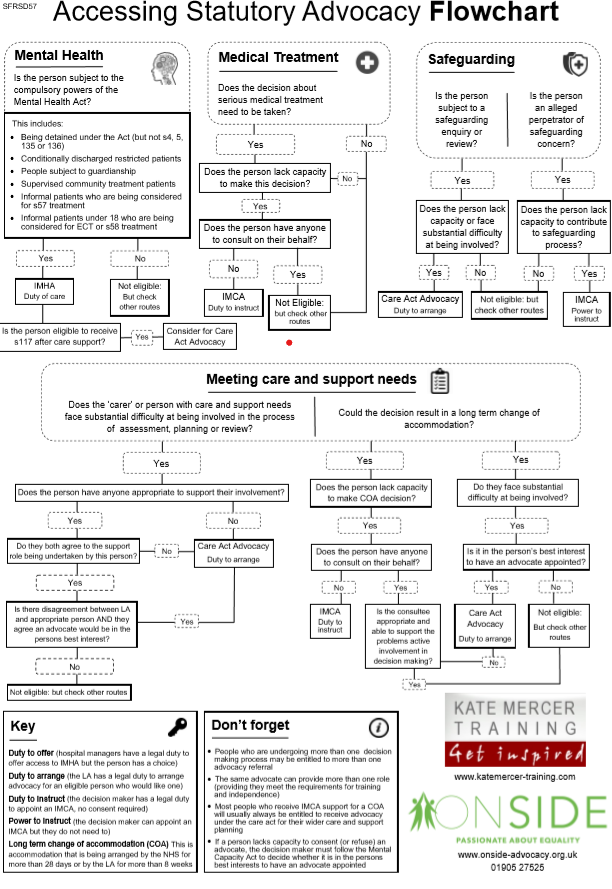 DECLARATION:I can confirm that I am the Decision Maker on behalf of (NHS body or Local Authority Name):For decisions regarding (name of individual):Signatory Name (please print):Signature:                                                                                                Date:Complete the form and return to IMCA Team, Williamson House, 14 Charles Street, Worcester, WR1 2AQ or email to imca@onside-advocacy.org.ukPlease do not return the form to a personal email address as this will delay the referral.Please be aware that this form contains personal and confidential information. If sending by email you should ensure password protection.If you are completing the form and you are not the decision maker, please make it clear on the form who the decision maker will be and give their contact details.  The referral will take longer if this information is not provided.Your nameYour addressYour telephone numbersYour email addressYour date of birthYour ethnicityAny vulnerabilityYour nearest relative (IMHA only)If you are paying for a service:Your bank detailsService User DetailsService User DetailsService User DetailsService User DetailsService User DetailsService User DetailsService User DetailsLocal Authority System Number Local Authority System Number Local Authority System Number Local Authority System Number First Name Last NamePreferred NameGender    Gender    PronounsDate Of Birth Date Of Birth AddressAddressAddressAddressAddressAddressAddressAddress Line 1Address Line 2Address Line 3Town / City                                                                                          PostcodeDistrictResidential Status   Residential Status   ContactContactContactContactContactContactContactTelephone: Can we leave message?  Email: DemographicsDemographicsDemographicsDemographicsDemographicsDemographicsDemographicsMain Vulnerability:             	Main Vulnerability:             	Main Vulnerability:             	Main Vulnerability:             	Main Vulnerability:             	Ethnicity  	Ethnicity  	Other Vulnerabilities (choose all that apply)   Other Vulnerabilities (choose all that apply)   Other Vulnerabilities (choose all that apply)   Other Vulnerabilities (choose all that apply)   Other Vulnerabilities (choose all that apply)   Other Vulnerabilities (choose all that apply)   Other Vulnerabilities (choose all that apply)   Fluency in English:             Fluency in English:             Fluency in English:             Fluency in English:             Fluency in English:             Is an interpreter required? Is an interpreter required? Other language, please specify:Other language, please specify:Other language, please specify:Additional Support with written communication                                                  Additional Support with written communication                                                  Additional Support with written communication                                                  Additional Support with written communication                                                  Additional Support with written communication                                                  Personal Budget: Personal Budget: Emergency ContactEmergency ContactEmergency ContactEmergency ContactEmergency ContactEmergency ContactEmergency ContactEmergency Contact NameEmergency Contact NameRelationshipRelationshipTelephoneTelephoneGeneral NotesGeneral NotesGeneral NotesGeneral NotesGeneral NotesGeneral NotesGeneral NotesAdditional Information relevant to Service user and emergency Contact’s contact detailsAdditional Information relevant to Service user and emergency Contact’s contact detailsAdditional Information relevant to Service user and emergency Contact’s contact detailsAdditional Information relevant to Service user and emergency Contact’s contact detailsAdditional Information relevant to Service user and emergency Contact’s contact detailsAdditional Information relevant to Service user and emergency Contact’s contact detailsAdditional Information relevant to Service user and emergency Contact’s contact detailsReferral and case details (Blue Door)Referral and case details (Blue Door)Referral and case details (Blue Door)Referral and case details (Blue Door)Referral and case details (Blue Door)Referral and case details (Blue Door)Referral and case details (Blue Door)Referral and case details (Blue Door)Referral and case details (Blue Door)Referral and case details (Blue Door)Referral and case details (Blue Door)Referral and case details (Blue Door)Referral and case details (Blue Door)Referral and case details (Blue Door)Referral and case details (Blue Door)Referral and case details (Blue Door)Preferred Method of ContactPreferred Method of ContactPreferred Method of ContactPreferred Method of ContactPreferred Method of ContactPreferred Method of ContactReferral DateReferral DateReason for referralReason for referralReason for referralReason for referralPlease state specific decision or proposed options for the above category selected:Please state specific decision or proposed options for the above category selected:Please state specific decision or proposed options for the above category selected:Please state specific decision or proposed options for the above category selected:Please state specific decision or proposed options for the above category selected:Please state specific decision or proposed options for the above category selected:Please state specific decision or proposed options for the above category selected:Please state specific decision or proposed options for the above category selected:Please state specific decision or proposed options for the above category selected:Please state specific decision or proposed options for the above category selected:Please state specific decision or proposed options for the above category selected:Please state specific decision or proposed options for the above category selected:Please state specific decision or proposed options for the above category selected:Please state specific decision or proposed options for the above category selected:Please state specific decision or proposed options for the above category selected:Please state specific decision or proposed options for the above category selected:Source of referralSource of referralSource of referralSource of referralCare Home/HospitalCare Home/HospitalCare Home/HospitalCare Home/HospitalReferrer & Decision maker contact detailsReferrer & Decision maker contact detailsReferrer & Decision maker contact detailsReferrer & Decision maker contact detailsReferrerReferrerReferrerReferrerReferrerReferrerReferrerDecision makerDecision makerDecision makerDecision makerDecision makerNameNameNameNameJob TitleJob TitleJob TitleJob TitleAddressAddressAddressAddressPost codePost codePost codePost codeContact NumberContact NumberContact NumberContact NumberEmailEmailEmailEmailEmailEmailName of contact person for access to recordsName of contact person for access to recordsName of contact person for access to recordsName of contact person for access to recordsName of contact person for access to recordsName of contact person for access to recordsTeamTeamTeamTeamIs there anyone else the IMCA will need to speak to?                     Is there anyone else the IMCA will need to speak to?                     Is there anyone else the IMCA will need to speak to?                     Is there anyone else the IMCA will need to speak to?                     Is there anyone else the IMCA will need to speak to?                     Is there anyone else the IMCA will need to speak to?                     If yes, name and contact details: (Name, number & email)If yes, name and contact details: (Name, number & email)If yes, name and contact details: (Name, number & email)If yes, name and contact details: (Name, number & email)If yes, name and contact details: (Name, number & email)If yes, name and contact details: (Name, number & email)Safeguarding InvestigationSafeguarding InvestigationSafeguarding InvestigationSafeguarding InvestigationSafeguarding InvestigationSafeguarding InvestigationSafeguarding InvestigationSafeguarding InvestigationSafeguarding InvestigationSafeguarding InvestigationSafeguarding InvestigationSafeguarding InvestigationSafeguarding InvestigationSafeguarding InvestigationSafeguarding InvestigationSafeguarding InvestigationSafeguarding Adults Investigation for alleged perpetrators only:       Safeguarding falls under Care Act 2014 so a referral for advocacy for victims of abuse should be made on a Care Act Advocacy referral form. IMCAs can however support and present alleged perpetrators who lack the mental capacity to understand the safeguarding investigation and process.     If you have answered YES to Safeguarding Adults Investigation you will need to provide the following information before the referral can be processed:	Safeguarding Adults Investigation for alleged perpetrators only:       Safeguarding falls under Care Act 2014 so a referral for advocacy for victims of abuse should be made on a Care Act Advocacy referral form. IMCAs can however support and present alleged perpetrators who lack the mental capacity to understand the safeguarding investigation and process.     If you have answered YES to Safeguarding Adults Investigation you will need to provide the following information before the referral can be processed:	Safeguarding Adults Investigation for alleged perpetrators only:       Safeguarding falls under Care Act 2014 so a referral for advocacy for victims of abuse should be made on a Care Act Advocacy referral form. IMCAs can however support and present alleged perpetrators who lack the mental capacity to understand the safeguarding investigation and process.     If you have answered YES to Safeguarding Adults Investigation you will need to provide the following information before the referral can be processed:	Safeguarding Adults Investigation for alleged perpetrators only:       Safeguarding falls under Care Act 2014 so a referral for advocacy for victims of abuse should be made on a Care Act Advocacy referral form. IMCAs can however support and present alleged perpetrators who lack the mental capacity to understand the safeguarding investigation and process.     If you have answered YES to Safeguarding Adults Investigation you will need to provide the following information before the referral can be processed:	Safeguarding Adults Investigation for alleged perpetrators only:       Safeguarding falls under Care Act 2014 so a referral for advocacy for victims of abuse should be made on a Care Act Advocacy referral form. IMCAs can however support and present alleged perpetrators who lack the mental capacity to understand the safeguarding investigation and process.     If you have answered YES to Safeguarding Adults Investigation you will need to provide the following information before the referral can be processed:	Safeguarding Adults Investigation for alleged perpetrators only:       Safeguarding falls under Care Act 2014 so a referral for advocacy for victims of abuse should be made on a Care Act Advocacy referral form. IMCAs can however support and present alleged perpetrators who lack the mental capacity to understand the safeguarding investigation and process.     If you have answered YES to Safeguarding Adults Investigation you will need to provide the following information before the referral can be processed:	Safeguarding Adults Investigation for alleged perpetrators only:       Safeguarding falls under Care Act 2014 so a referral for advocacy for victims of abuse should be made on a Care Act Advocacy referral form. IMCAs can however support and present alleged perpetrators who lack the mental capacity to understand the safeguarding investigation and process.     If you have answered YES to Safeguarding Adults Investigation you will need to provide the following information before the referral can be processed:	Safeguarding Adults Investigation for alleged perpetrators only:       Safeguarding falls under Care Act 2014 so a referral for advocacy for victims of abuse should be made on a Care Act Advocacy referral form. IMCAs can however support and present alleged perpetrators who lack the mental capacity to understand the safeguarding investigation and process.     If you have answered YES to Safeguarding Adults Investigation you will need to provide the following information before the referral can be processed:	Safeguarding Adults Investigation for alleged perpetrators only:       Safeguarding falls under Care Act 2014 so a referral for advocacy for victims of abuse should be made on a Care Act Advocacy referral form. IMCAs can however support and present alleged perpetrators who lack the mental capacity to understand the safeguarding investigation and process.     If you have answered YES to Safeguarding Adults Investigation you will need to provide the following information before the referral can be processed:	Safeguarding Adults Investigation for alleged perpetrators only:       Safeguarding falls under Care Act 2014 so a referral for advocacy for victims of abuse should be made on a Care Act Advocacy referral form. IMCAs can however support and present alleged perpetrators who lack the mental capacity to understand the safeguarding investigation and process.     If you have answered YES to Safeguarding Adults Investigation you will need to provide the following information before the referral can be processed:	Safeguarding Adults Investigation for alleged perpetrators only:       Safeguarding falls under Care Act 2014 so a referral for advocacy for victims of abuse should be made on a Care Act Advocacy referral form. IMCAs can however support and present alleged perpetrators who lack the mental capacity to understand the safeguarding investigation and process.     If you have answered YES to Safeguarding Adults Investigation you will need to provide the following information before the referral can be processed:	Safeguarding Adults Investigation for alleged perpetrators only:       Safeguarding falls under Care Act 2014 so a referral for advocacy for victims of abuse should be made on a Care Act Advocacy referral form. IMCAs can however support and present alleged perpetrators who lack the mental capacity to understand the safeguarding investigation and process.     If you have answered YES to Safeguarding Adults Investigation you will need to provide the following information before the referral can be processed:	Safeguarding Adults Investigation for alleged perpetrators only:       Safeguarding falls under Care Act 2014 so a referral for advocacy for victims of abuse should be made on a Care Act Advocacy referral form. IMCAs can however support and present alleged perpetrators who lack the mental capacity to understand the safeguarding investigation and process.     If you have answered YES to Safeguarding Adults Investigation you will need to provide the following information before the referral can be processed:	Safeguarding Adults Investigation for alleged perpetrators only:       Safeguarding falls under Care Act 2014 so a referral for advocacy for victims of abuse should be made on a Care Act Advocacy referral form. IMCAs can however support and present alleged perpetrators who lack the mental capacity to understand the safeguarding investigation and process.     If you have answered YES to Safeguarding Adults Investigation you will need to provide the following information before the referral can be processed:	Safeguarding Adults Investigation for alleged perpetrators only:       Safeguarding falls under Care Act 2014 so a referral for advocacy for victims of abuse should be made on a Care Act Advocacy referral form. IMCAs can however support and present alleged perpetrators who lack the mental capacity to understand the safeguarding investigation and process.     If you have answered YES to Safeguarding Adults Investigation you will need to provide the following information before the referral can be processed:	Safeguarding Adults Investigation for alleged perpetrators only:       Safeguarding falls under Care Act 2014 so a referral for advocacy for victims of abuse should be made on a Care Act Advocacy referral form. IMCAs can however support and present alleged perpetrators who lack the mental capacity to understand the safeguarding investigation and process.     If you have answered YES to Safeguarding Adults Investigation you will need to provide the following information before the referral can be processed:	Has a safeguarding procedure been instigated?  Has a safeguarding procedure been instigated?  Has a safeguarding procedure been instigated?  Has a safeguarding procedure been instigated?  Has a safeguarding procedure been instigated?  Has a safeguarding procedure been instigated?  Has a safeguarding procedure been instigated?  Has a safeguarding procedure been instigated?  If yes, please give date:If yes, please give date:If yes, please give date:If yes, please give date:If yes, please give date:If yes, please give date:If yes, please give date:If yes, please give date:Please provide details of the proposed protective measures in place:Please provide details of the proposed protective measures in place:Please provide details of the proposed protective measures in place:When does this need to be made by?  When does this need to be made by?  When does this need to be made by?  When does this need to be made by?  When does this need to be made by?  When does this need to be made by?  When does this need to be made by?  When does this need to be made by?  When does this need to be made by?  When does this need to be made by?  When does this need to be made by?  When does this need to be made by?  When does this need to be made by?  When does this need to be made by?  When does this need to be made by?  When does this need to be made by?  Please give details of meetings or deadlinesPlease give details of meetings or deadlinesPlease give details of meetings or deadlinesSafeguarding manager contact detailsSafeguarding manager contact detailsSafeguarding manager contact detailsSafeguarding manager contact detailsSafeguarding manager contact detailsSafeguarding manager contact detailsSafeguarding manager contact detailsSafeguarding manager contact detailsSafeguarding manager contact detailsSafeguarding manager contact detailsSafeguarding manager contact detailsSafeguarding manager contact detailsSafeguarding manager contact detailsSafeguarding manager contact detailsSafeguarding manager contact detailsSafeguarding manager contact detailsNameTelephoneEmailCapacity Assessment    	Capacity Assessment    	Capacity Assessment    	Capacity Assessment    	Capacity Assessment    	Capacity Assessment    	Capacity Assessment    	Capacity Assessment    	Capacity Assessment    	Capacity Assessment    	Capacity Assessment    	Capacity Assessment    	Capacity Assessment    	Capacity Assessment    	Capacity Assessment    	Capacity Assessment    	Please confirm that an assessment of capacity with respect to the above decision has been made:Please confirm that an assessment of capacity with respect to the above decision has been made:Please confirm that an assessment of capacity with respect to the above decision has been made:Please confirm that an assessment of capacity with respect to the above decision has been made:Please confirm that an assessment of capacity with respect to the above decision has been made:Please confirm that an assessment of capacity with respect to the above decision has been made:Please confirm that an assessment of capacity with respect to the above decision has been made:Please confirm that an assessment of capacity with respect to the above decision has been made:Please confirm that an assessment of capacity with respect to the above decision has been made:Please confirm that an assessment of capacity with respect to the above decision has been made:Please confirm that an assessment of capacity with respect to the above decision has been made:Please confirm that an assessment of capacity with respect to the above decision has been made:Please confirm that an assessment of capacity with respect to the above decision has been made:Please confirm that an assessment of capacity with respect to the above decision has been made:If YES please confirm that the client lacks capacity to make the specific decision at this time:If YES please confirm that the client lacks capacity to make the specific decision at this time:If YES please confirm that the client lacks capacity to make the specific decision at this time:If YES please confirm that the client lacks capacity to make the specific decision at this time:If YES please confirm that the client lacks capacity to make the specific decision at this time:If YES please confirm that the client lacks capacity to make the specific decision at this time:If YES please confirm that the client lacks capacity to make the specific decision at this time:If YES please confirm that the client lacks capacity to make the specific decision at this time:If YES please confirm that the client lacks capacity to make the specific decision at this time:If YES please confirm that the client lacks capacity to make the specific decision at this time:If YES please confirm that the client lacks capacity to make the specific decision at this time:If YES please confirm that the client lacks capacity to make the specific decision at this time:If YES please confirm that the client lacks capacity to make the specific decision at this time:If YES please confirm that the client lacks capacity to make the specific decision at this time:Name of the Person who assessed capacity:Name of the Person who assessed capacity:Name of the Person who assessed capacity:Name of the Person who assessed capacity:Name of the Person who assessed capacity:Name of the Person who assessed capacity:Name of the Person who assessed capacity:Date of Assessment:Date of Assessment:Date of Assessment:Family/Friends involvement    	Family/Friends involvement    	Family/Friends involvement    	Family/Friends involvement    	Family/Friends involvement    	Family/Friends involvement    	Family/Friends involvement    	Family/Friends involvement    	Family/Friends involvement    	Family/Friends involvement    	Family/Friends involvement    	Family/Friends involvement    	Family/Friends involvement    	Family/Friends involvement    	Family/Friends involvement    	Family/Friends involvement    	Please confirm if the person has any friends or family who are involved:Please confirm if the person has any friends or family who are involved:Please confirm if the person has any friends or family who are involved:Please confirm if the person has any friends or family who are involved:Please confirm if the person has any friends or family who are involved:Please confirm if the person has any friends or family who are involved:Please confirm if the person has any friends or family who are involved:Please confirm if the person has any friends or family who are involved:Please confirm if the person has any friends or family who are involved:Please confirm if the person has any friends or family who are involved:If YES, please give details as to why they are deemed to be inappropriate to consult or not willing or able to be formally consulted in the decision-making process:(Please note: IMCAs should not be instructed simply because family or friends disagree with the decision maker or amongst themselves.)If YES, please give details as to why they are deemed to be inappropriate to consult or not willing or able to be formally consulted in the decision-making process:(Please note: IMCAs should not be instructed simply because family or friends disagree with the decision maker or amongst themselves.)If YES, please give details as to why they are deemed to be inappropriate to consult or not willing or able to be formally consulted in the decision-making process:(Please note: IMCAs should not be instructed simply because family or friends disagree with the decision maker or amongst themselves.)If YES, please give details as to why they are deemed to be inappropriate to consult or not willing or able to be formally consulted in the decision-making process:(Please note: IMCAs should not be instructed simply because family or friends disagree with the decision maker or amongst themselves.)If YES, please give details as to why they are deemed to be inappropriate to consult or not willing or able to be formally consulted in the decision-making process:(Please note: IMCAs should not be instructed simply because family or friends disagree with the decision maker or amongst themselves.)If YES, please give details as to why they are deemed to be inappropriate to consult or not willing or able to be formally consulted in the decision-making process:(Please note: IMCAs should not be instructed simply because family or friends disagree with the decision maker or amongst themselves.)If YES, please give details as to why they are deemed to be inappropriate to consult or not willing or able to be formally consulted in the decision-making process:(Please note: IMCAs should not be instructed simply because family or friends disagree with the decision maker or amongst themselves.)If YES, please give details as to why they are deemed to be inappropriate to consult or not willing or able to be formally consulted in the decision-making process:(Please note: IMCAs should not be instructed simply because family or friends disagree with the decision maker or amongst themselves.)If YES, please give details as to why they are deemed to be inappropriate to consult or not willing or able to be formally consulted in the decision-making process:(Please note: IMCAs should not be instructed simply because family or friends disagree with the decision maker or amongst themselves.)If YES, please give details as to why they are deemed to be inappropriate to consult or not willing or able to be formally consulted in the decision-making process:(Please note: IMCAs should not be instructed simply because family or friends disagree with the decision maker or amongst themselves.)If YES, please give details as to why they are deemed to be inappropriate to consult or not willing or able to be formally consulted in the decision-making process:(Please note: IMCAs should not be instructed simply because family or friends disagree with the decision maker or amongst themselves.)If YES, please give details as to why they are deemed to be inappropriate to consult or not willing or able to be formally consulted in the decision-making process:(Please note: IMCAs should not be instructed simply because family or friends disagree with the decision maker or amongst themselves.)If YES, please give details as to why they are deemed to be inappropriate to consult or not willing or able to be formally consulted in the decision-making process:(Please note: IMCAs should not be instructed simply because family or friends disagree with the decision maker or amongst themselves.)If YES, please give details as to why they are deemed to be inappropriate to consult or not willing or able to be formally consulted in the decision-making process:(Please note: IMCAs should not be instructed simply because family or friends disagree with the decision maker or amongst themselves.)If YES, please give details as to why they are deemed to be inappropriate to consult or not willing or able to be formally consulted in the decision-making process:(Please note: IMCAs should not be instructed simply because family or friends disagree with the decision maker or amongst themselves.)If YES, please give details as to why they are deemed to be inappropriate to consult or not willing or able to be formally consulted in the decision-making process:(Please note: IMCAs should not be instructed simply because family or friends disagree with the decision maker or amongst themselves.)Risk ManagementRisk ManagementRisk ManagementRisk ManagementRisk ManagementRisk ManagementRisk ManagementRisk ManagementRisk ManagementRisk ManagementRisk ManagementRisk ManagementRisk ManagementRisk ManagementRisk ManagementEmergency contact details: Emergency contact details: Emergency contact details: Emergency contact details: Emergency contact details: Emergency contact details: Emergency contact details: Emergency contact details: Emergency contact details: Emergency contact details: Emergency contact details: Emergency contact details: Emergency contact details: Emergency contact details: Emergency contact details: Name:Telephone number:Telephone number:Telephone number:Telephone number:Relationship to person:Relationship to person:Relationship to person:Relationship to person:Relationship to person:Medical/health information: Medical/health information: Medical/health information: Medical/health information: Medical/health information: Medical/health information: Medical/health information: Medical/health information: Medical/health information: Medical/health information: Medical/health information: Medical/health information: Medical/health information: Medical/health information: Medical/health information: Does the person you are referring have any medical or health issues that it would be helpful for us to know about so we can work safely with them? If yes, please provide further relevant details:  Does the person you are referring have any medical or health issues that it would be helpful for us to know about so we can work safely with them? If yes, please provide further relevant details:  Does the person you are referring have any medical or health issues that it would be helpful for us to know about so we can work safely with them? If yes, please provide further relevant details:  Does the person you are referring have any medical or health issues that it would be helpful for us to know about so we can work safely with them? If yes, please provide further relevant details:  Does the person you are referring have any medical or health issues that it would be helpful for us to know about so we can work safely with them? If yes, please provide further relevant details:  Does the person you are referring have any medical or health issues that it would be helpful for us to know about so we can work safely with them? If yes, please provide further relevant details:  Does the person you are referring have any medical or health issues that it would be helpful for us to know about so we can work safely with them? If yes, please provide further relevant details:  Does the person you are referring have any medical or health issues that it would be helpful for us to know about so we can work safely with them? If yes, please provide further relevant details:  Does the person you are referring have any medical or health issues that it would be helpful for us to know about so we can work safely with them? If yes, please provide further relevant details:  Does the person you are referring have any medical or health issues that it would be helpful for us to know about so we can work safely with them? If yes, please provide further relevant details:  Does the person you are referring have any medical or health issues that it would be helpful for us to know about so we can work safely with them? If yes, please provide further relevant details:  Does the person you are referring have any medical or health issues that it would be helpful for us to know about so we can work safely with them? If yes, please provide further relevant details:  Does the person you are referring have any medical or health issues that it would be helpful for us to know about so we can work safely with them? If yes, please provide further relevant details:  Does the person you are referring have any medical or health issues that it would be helpful for us to know about so we can work safely with them? If yes, please provide further relevant details:  Does the person you are referring have any medical or health issues that it would be helpful for us to know about so we can work safely with them? If yes, please provide further relevant details:  Further information:Further information:Further information:Further information:Further information:Further information:Further information:Further information:Further information:Further information:Further information:Further information:Further information:Further information:Further information:Does this person have a history of violence or aggression? If yes, please provide further relevant details:Does this person have a history of violence or aggression? If yes, please provide further relevant details:Does this person have a history of violence or aggression? If yes, please provide further relevant details:Does this person have a history of violence or aggression? If yes, please provide further relevant details:Does this person have a history of violence or aggression? If yes, please provide further relevant details:Does this person have a history of violence or aggression? If yes, please provide further relevant details:Does this person have a history of violence or aggression? If yes, please provide further relevant details:Does this person have a history of violence or aggression? If yes, please provide further relevant details:Does this person have a history of violence or aggression? If yes, please provide further relevant details:Does this person have a history of violence or aggression? If yes, please provide further relevant details:Does this person have a history of violence or aggression? If yes, please provide further relevant details:Does this person have a history of violence or aggression? If yes, please provide further relevant details:Does this person have a history of violence or aggression? If yes, please provide further relevant details:Does this person have a history of violence or aggression? If yes, please provide further relevant details:Does this person have a history of violence or aggression? If yes, please provide further relevant details:If you work or your organisation work with the person that you are referring, do you have any additional precautions or protocols in place to manage risk and ensure the safety of yourself and the service user? If yes, please provide details of precautions/protocols:If you work or your organisation work with the person that you are referring, do you have any additional precautions or protocols in place to manage risk and ensure the safety of yourself and the service user? If yes, please provide details of precautions/protocols:If you work or your organisation work with the person that you are referring, do you have any additional precautions or protocols in place to manage risk and ensure the safety of yourself and the service user? If yes, please provide details of precautions/protocols:If you work or your organisation work with the person that you are referring, do you have any additional precautions or protocols in place to manage risk and ensure the safety of yourself and the service user? If yes, please provide details of precautions/protocols:If you work or your organisation work with the person that you are referring, do you have any additional precautions or protocols in place to manage risk and ensure the safety of yourself and the service user? If yes, please provide details of precautions/protocols:If you work or your organisation work with the person that you are referring, do you have any additional precautions or protocols in place to manage risk and ensure the safety of yourself and the service user? If yes, please provide details of precautions/protocols:If you work or your organisation work with the person that you are referring, do you have any additional precautions or protocols in place to manage risk and ensure the safety of yourself and the service user? If yes, please provide details of precautions/protocols:If you work or your organisation work with the person that you are referring, do you have any additional precautions or protocols in place to manage risk and ensure the safety of yourself and the service user? If yes, please provide details of precautions/protocols:If you work or your organisation work with the person that you are referring, do you have any additional precautions or protocols in place to manage risk and ensure the safety of yourself and the service user? If yes, please provide details of precautions/protocols:If you work or your organisation work with the person that you are referring, do you have any additional precautions or protocols in place to manage risk and ensure the safety of yourself and the service user? If yes, please provide details of precautions/protocols:If you work or your organisation work with the person that you are referring, do you have any additional precautions or protocols in place to manage risk and ensure the safety of yourself and the service user? If yes, please provide details of precautions/protocols:If you work or your organisation work with the person that you are referring, do you have any additional precautions or protocols in place to manage risk and ensure the safety of yourself and the service user? If yes, please provide details of precautions/protocols:If you work or your organisation work with the person that you are referring, do you have any additional precautions or protocols in place to manage risk and ensure the safety of yourself and the service user? If yes, please provide details of precautions/protocols:If you work or your organisation work with the person that you are referring, do you have any additional precautions or protocols in place to manage risk and ensure the safety of yourself and the service user? If yes, please provide details of precautions/protocols:If you work or your organisation work with the person that you are referring, do you have any additional precautions or protocols in place to manage risk and ensure the safety of yourself and the service user? If yes, please provide details of precautions/protocols:Please highlight (as appropriate) below to tell us about any risks there may be associated with working with this individual. Please tell us why you have rated the level of risk by giving us as much information as is relevant to any potential risk:Please highlight (as appropriate) below to tell us about any risks there may be associated with working with this individual. Please tell us why you have rated the level of risk by giving us as much information as is relevant to any potential risk:Please highlight (as appropriate) below to tell us about any risks there may be associated with working with this individual. Please tell us why you have rated the level of risk by giving us as much information as is relevant to any potential risk:Please highlight (as appropriate) below to tell us about any risks there may be associated with working with this individual. Please tell us why you have rated the level of risk by giving us as much information as is relevant to any potential risk:Please highlight (as appropriate) below to tell us about any risks there may be associated with working with this individual. Please tell us why you have rated the level of risk by giving us as much information as is relevant to any potential risk:Please highlight (as appropriate) below to tell us about any risks there may be associated with working with this individual. Please tell us why you have rated the level of risk by giving us as much information as is relevant to any potential risk:Please highlight (as appropriate) below to tell us about any risks there may be associated with working with this individual. Please tell us why you have rated the level of risk by giving us as much information as is relevant to any potential risk:Please highlight (as appropriate) below to tell us about any risks there may be associated with working with this individual. Please tell us why you have rated the level of risk by giving us as much information as is relevant to any potential risk:Please highlight (as appropriate) below to tell us about any risks there may be associated with working with this individual. Please tell us why you have rated the level of risk by giving us as much information as is relevant to any potential risk:Please highlight (as appropriate) below to tell us about any risks there may be associated with working with this individual. Please tell us why you have rated the level of risk by giving us as much information as is relevant to any potential risk:Please highlight (as appropriate) below to tell us about any risks there may be associated with working with this individual. Please tell us why you have rated the level of risk by giving us as much information as is relevant to any potential risk:Please highlight (as appropriate) below to tell us about any risks there may be associated with working with this individual. Please tell us why you have rated the level of risk by giving us as much information as is relevant to any potential risk:Please highlight (as appropriate) below to tell us about any risks there may be associated with working with this individual. Please tell us why you have rated the level of risk by giving us as much information as is relevant to any potential risk:Please highlight (as appropriate) below to tell us about any risks there may be associated with working with this individual. Please tell us why you have rated the level of risk by giving us as much information as is relevant to any potential risk:Please highlight (as appropriate) below to tell us about any risks there may be associated with working with this individual. Please tell us why you have rated the level of risk by giving us as much information as is relevant to any potential risk: